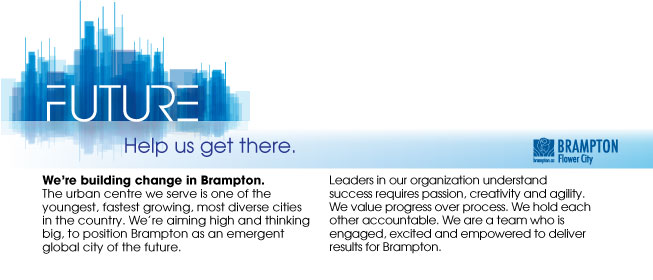 TRAFFIC SIGNALS TECHNOLOGIST IPOSTING NUMBER:  103431STARTING SALARY: $63,299.60 /per annumAREA OF RESPONSIBILITY:Reporting to the Coordinator, Traffic Signal Systems, Co-ordinates routine maintenance programs for Traffic Signals and modernizations, recoveries and inventories.Coordinates routine maintenance programs and reviews ongoing programs for updates and modifications.  Oversees the execution of traffic signal maintenance programs.Monitors traffic signals for unscheduled maintenance work.Coordinates special projects.Monitors traffic signal contracts and modernization projects.Designs and prepares contracts for traffic signal installations and modernization.Tracks traffic signal recoveries to ensure accident damage recoveries are collected.Audit traffic signal inventory, monitoring release of inventory and documenting receipt of new equipment.Conducts and coordinates field studies related to traffic signals, control systems and operational updates; summarizing data and preparing reports.  Assists with daily operation of traffic control centre & computerized traffic signal system.Responds to inquiries and complaints in a timely fashion.Performs additional similar and related duties as assigned.
SELECTION CRITERIA:High school (Grade 12) graduation plus completion of an Advanced College Diploma or Degree program in Civil Engineering Technology or equivalent.At least one (1) year related experience in a traffic environment is required.  Valid, non-probationary Ontario class G driver’s licence and use of own vehicle is required.International Municipal Signal Association (IMSA) Level I Certification would be considered an assetAssociate Membership or eligibility to acquire membership with the Ontario Association of Certified Engineering Technicians and Technologists (OACETT)Working knowledge of Microstation and traffic analysis software (Synchro)Working knowledge of Microsoft Office SuiteExceptional written and verbal communication and interpersonal skills with an emphasis on customer serviceAble to work independently and as part of a teamAs part of the corporation’s Modernizing Job Evaluation project, this position will undergo an evaluation which may result in a change to the rate of compensation.  Any changes affecting this position will be communicated as information becomes available. Exciting things are happening at the City of Brampton. Watch our Join Our Team video to hear what our employees say about working here. For insight about Brampton’s future, take a peek at what renowned urban planner Larry Beasley has to say. **Various tests and/or exams may be administered as part of the selection criteria.If this opportunity matches your interest and experience, please apply online at: www.brampton.ca/employment quoting reference #103431 by June 17, 2019 and complete the attached questionnaire. We thank all applicants; however, only those selected for an interview will be contacted. The successful candidate(s) will be required, as a condition of employment, to execute a written employment agreement. A criminal record search will be required of the successful candidate to verify the absence of a criminal record for which a pardon has not been granted.Please be advised, the City of Brampton uses email to communicate with their applicants for open job competitions. It is the applicant’s responsibility to include an updated email address that is checked daily and accepts emails from unknown users. As we send time sensitive correspondence via email (i.e. testing bookings, interview dates), it is imperative that applicants check their email regularly. If we do not hear back from applicants, we will assume that you are no longer interested in the Job Competition and your application will be removed from the Competition.The City is an equal opportunity employer.  We are committed to inclusive, barrier-free recruitment and selection processes and work environments.  If you are contacted for a job opportunity, please advise the Human Resources Division of any accommodations needed to ensure you have access to a fair and equitable process. Any information received relating to accommodation will be addressed confidentially.  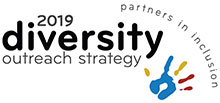 Job status: PermanentJob Type:   Union Applications must be received by: June 17, 2019Alternate formats will be provided upon request. 